Памятка для родителей детей с РАС, специалистов, учителей, работающих с детьми с РАСДвижения тела и жесты–составная часть нашей ежедневной коммуникации. В случае отсутствия и ограничения устной речи движения тела, и жесты выступают как единственно доступное и коммуникативное средство выражения сообщения понимания окружающих.Детям легче, когда многие жесты содержат отчетливые признаки обозначаемого объекта. Такое частичное сходство облегчает понимание, запоминание и вспоминание жестов. Отдельные жесты, выражающие те или иные понятия, следует вводить в ситуативный контекст, поясняющий содержательную связь между знаком и словом (например, яблоко, когда с яблока снимают кожуру).Выбор жестов обусловливается требованием соответствия интересами конкретному жизненному окружению ребенка. Их используют в особо значимых ситуациях. Таким образом, дети лучше запоминают связь между жестами и словами».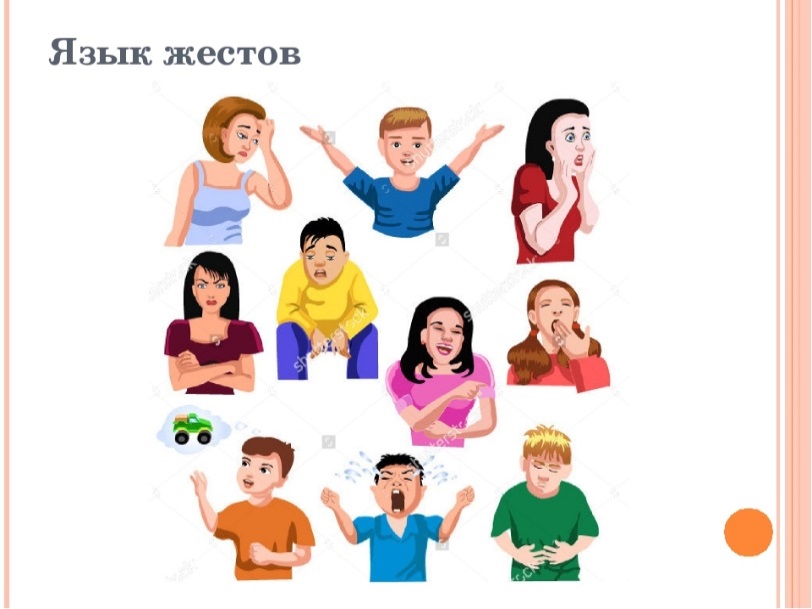 Таким образом:с помощью жестов как средства поддерживающей коммуникации дети приходят к непосредственному пониманию возможности оказывать воздействие на окружающих;они впервые осознают смысл и значение языка, что является важной предпосылкой обучения устной речи; могут более понятно общаться, что сводит к минимуму неудачные попытки коммуникации;выполнение и восприятие жестов задействует различные анализаторные системы (зрительную, кинестетическую),что улучшает понимание сообщения;большинство жестов содержит явные признаки обозначаемого объекта:форма,действиеилисущественноекачество,чтооблегчаетзапоминаниеивоспроизведениесказанного;визуализация языка побуждает ребенка к внимательному наблюдению за говорящим, что улучшает его восприятие (видит мимику, артикуляцию, движения тела);при жестикуляции говорящий автоматически замедляет скорость речи, делает ударения на слоги и упрощает структуру предложения;путем визуального акцентирования важных для понимания ключевых слов становится легче понять содержание разговора, поскольку, воспринимая длинные предложения, ребенок может утратить главный смысл сообщения;в отличие от слов жесты предъявляются визуально, в медленном темпе, что облегчает их понимание;пониманиезначенийслов,сходныхпозвучанию,достигаетсяспомощьюинструктирующихжестов,чтопозволяетизбежатьпутаницы. Если жестикулирует сам ребенок, то его пока еще слабо понятные устные высказывания можно легче интерпретировать;если ребенок имитирует определенные действия или предметы, то речьужеидетоначальнойсимволизации;использованиежестовстимулируетпониманиесимволов;жестыспособствуютразвитиюосновныхязыковыхструктурипредпосылокдляовладения устной речью.Преимущества и недостатки системы жестовПреимущества:Преимущества жестов по сравнению с другими средствами поддерживающей коммуникации состоят в следующем:жесты всегда находятся «под руками», их можно применять всегда;везде в отличие от технических средств коммуникации;жесты располагают намного бóльшим «словарем», чем другие наборы символов;другиенеязыковыесистемысимволовсосредоточиваютвниманиенасамойсистемекоммуникации (например, коммуникативные таблицы с картинками), тогда как при использовании жестов важно обращение непосредственно к партнеру.Недостатки:некоторые жесты понятны только «посвящённым». Такое общение ограничено для детей с нарушениями двигательных функций;жесты динамичны, то есть исчезают	сразу после того, как их «произнесли»;ребёнок должен помнить жесты извлекать их из памяти.Особенности обученияОбучение жестам не требует от окружающих каких-либо специальных знаний. Важно проявлять форму коммуникации, готовность учить жесты вместе с ребенком. Наряду с этим нужно выбрать такую систему жестов, которая позволит постоянно расширять словарный запас.Обучение жестам начинают с упражнений на осязание, их цель – помочь ребенку осознать собственные руки. Движениям рук можно обучить с помощью игр на хватание, пальчиковой гимнастики и других упражнений.В процессе обучения целесообразно формировать умение устанавливать зрительный контакт (например, с помощью упражнений на восприятие выражений лица). Поначалу нужно выражать жестами только те слова, которыми ребенок обозначает какое-то действие. Необходимо вовлекать в коммуникацию с помощью жестов и окружающих, например, путем составления книг всех жестов ,которыми овладел ребенок.Описательный словарь жестов (Т.В. Лисовская)№п/пСловоЖест1.Жест «я»Указательный на себя (меня зовут...(личное имя))2.Жест«приветствие»поднятая рука (желательно правая), согнутая в локте, совершает движения из стороны в сторону(здравствуйте, добрый день( утро, вечер),привет)3.Жест «прощание»Движения кистью руки вперед-назад(досвидания, пока, до встречи ,до завтра)4.Жест, выражающийпросьбу,—«дай»Рука вытянута вперед ладонью вверх, пальцами руки выполняются  сгибательно – разгибательные движения к себе5.Жест«на»,«возьми»Рука вытянута вперед ладонью вверх6.Жест«хорошо»,«отлично»,«прекрасно»,«здорово»и т.д.Рука сжата в кулак, большой палец указывает вверх7.Жест«плохо»,«ужасно», «некрасиво»ит.д.Рука сжата в кулак, большой палец указывает вниз8.Жест«да»,«хочу»,«буду»,«надо»,«возьму», «могу»и т.д.Движения головой, кивок, обозначающие согласие9.Жест«нет»,«нехочу»,«небуду»,«не надо», «невозьму», «немогу»и т.д.Движения головой слева направо, обозначающие отрицаниеВ указательных жестах (п.10—18)можно использовать палец руки илиладонь(по индивидуальным двигательным возможностям детей)В указательных жестах (п.10—18)можно использовать палец руки илиладонь(по индивидуальным двигательным возможностям детей)В указательных жестах (п.10—18)можно использовать палец руки илиладонь(по индивидуальным двигательным возможностям детей)10.Жест «голова»Пальцем руки дотронуться до головы11.Жест «нога»Пальцем руки дотронуться до ноги12.Жест«рука»Пальцем руки дотронуться до руки13.Жест «живот»Пальцем руки дотронуться до живота14.Жест «спина»Пальцем руки дотронуться (по индивидуальнымвозможностям)до спины15.Жест «глаза»Пальцем руки дотронуться до глаза16.Жест«рот»Пальцем руки дотронуться до рта17.Жест«нос»Пальцем руки дотронуться до носа18.Жест«уши»Пальцем руки дотронуться до уха19.Жест «хочу втуалет»При спускании брюк, юбки двумя руками20.Жест«пить»Имитационные движения, обозначающие питьеиз кружки: рука, согнутая в локте, имитирует держание кружки, подносимой ко корту21.Жест «мыть руки»Имитационные движения, обозначающие мытье рук: ладони рук совершают потирающиедвижения вперед-назад22.Жест «чистить зубы»Имитационные движения, обозначающие чисткузубов: указательным пальцем руки коснуться губ и совершать движения вправо-влево23.Жест«расчесываться,причесаться»Имитационные движения, обозначающие причесывание одна рука как будто сжимаетрасческу и проводит по волосам по направлению ото лба назад24.Жест «спать»Имитационные движения, обозначающиежелание поспать: две ладошки сложены вместе и прижаты к уху, голова немного наклонена25.Жест«кушать»Имитационные движения, как будто зачерпнулисуп и поднесли ладонь ко рту.26.Жест«достаточно»,«окончание»,«конец» какого-либопроизводимогодействияОтталкивающие движения от себя одной или двумя руками27.Жест«вытираться»Движения рук от лба к подбородку и обратно28.Жест«птица»Имитационные движения, обозначающие взмахикрыльев29.Жест«большой»Обе руки развести в стороны30.Жест«маленький»Вытянуть указательный и большой палец одной руки, расположивши их на небольшом расстояниидруг от друга31.Жест«тихо»,«тишина»Указательный палец руки приложи к сомкнутым губам.32.Жест«дом»Сомкнутыми ладонями обеих рук показатьтреугольник, имитируя крышу33.Жест«одеваться»Имитационные движения руками, как будтозапахиваем на себе одежду34.Жест«чистый»Ладонью одной руки погладить ладонь другойруки35.Жест«грязный»Ладонями обеих рук произвести стряхивающиедвижения36.Жест«один»Показываем один указательный палец37.Жест«много»Показываем пальцы обеих рук38.Жест«два»Показываем два пальца указательный и средний39.Жест«бутерброд»Ладонью одной руки проводить по ладони другой,руки как будто размазывая маслом40.Жест«нож»Ребром ладони одной руки проводить по ладони,другой руки, как будто отрезать что-то ножом41.Жест«корова»Поднести указательные пальцы ко лбу, поНаправлению вперед, имитируя рога42.Жест«холодно»Руки обнимают трясущееся тело.43.Жест«жарко»Перед лицом двумя руками выполняютсядействия обмахивания44.Жест«рисовать»,«писать»Имитационные движения рукой, как привыполнении штрихования.45.Жест«ножницы»Двумя пальцами одной руки изображатьдвижение ножниц.46.Жест«книга»,«газета»Имитационные движения ладонями рук какбудто раскрыли книгу.47.Жест«лестница»Показать одной рукой поступательные движениявверх, как будто поднимаемся по ступенькам48.Жест«деньги»Потереть большой палец об указательный той же руки49.Жест«высокий»Ладонь одной руки вытянуть и расположитьпараллельно своего роста50.Жест«низкий»Ладонь одной руки вытянуть и расположитьпараллельно своего пояса